Behaviour management policy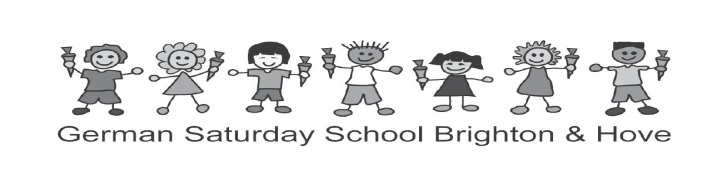 At German Saturday School Brighton & Hove we employ a policy of positive behaviour management. We aim to promote an atmosphere of mutual respect. Bullying is not accepted and will not be tolerated. We encourage good behaviour by:• setting clear expectations;• praising and reinforcing good behaviour;• encouraging sharing and negotiation;• involving children in the process of ‘rule making’;• enabling and encouraging children to share ideas; and• encouraging responsibility.In situations where a child’s behaviour is deemed unacceptable, i.e. if a child is causing verbal or physical harm to another child or a worker, if a child is causing damage to property of the school or another child, then the following actions will be taken:• Staff will discuss unacceptable behaviour with the child, stating why the behaviour is unacceptable and suggesting another activity or will help to find a solution to the conflict if other children are involved.• If the behaviour stops the child will then be praised for positive behaviour.• If the unacceptable behaviour continues, the child will be issued with a warning and a member of staff will reiterate why the behaviour is unacceptable and again help to distract the child.• If after a warning has been issued the behaviour still does not improve the child will be given time out for five minutes, away from the other children and activities to reflect on their actions.• When time out is up the child will be invited to re-join the group on the condition that the behaviour stops.• Praise will be given if the unacceptable behaviour is then replaced with good behaviour.• If the unacceptable behaviour continues the child will return to time out and a parent will be contacted.• In extreme cases, where a parent has had to be contacted three times, exclusions may be issued, although staff will make every effort to try to avoid this.Parents and carers will be told about their child’s behaviour and progress by workers at the end of sessions and are welcome to discuss any issues or concerns in confidence. In the interests of fairness, this policy and procedure will be adhered to consistently by all staff.